ФормаПАСПОРТ СПЕЦИАЛИСТА8. Гражданство КыргызстанОбразование Высшее1. наименование вуза, где учился Кыргызский государственный университет им. 50 летия СССР2. год окончания вуза 1976 г.Место работы в настоящее время 1. Государство Кыргызская Республика2. Организация КНУ имени Ж.Баласагына3. Должность Профессор кафедры кыргызского языкознанияНаличие ученой степени1. Степень (К) кандидат филологических наукОтрасль наук кыргызский языкШифр специальности (по номенклатуре научных работников) 10.02.02 – Кыргыз тили (улуттук тилдер)Дата присуждения 1995 г.2. Степень (Д) доктор филологических наукОтрасль наук кыргызский языкШифр специальности (по номенклатуре научных работников) 10.02.01 – Кыргыз тили Дата присуждения 2016Наличие ученых званий1. Ученое звание (доцент/снс) ДоцентСпециальность ЯзыкознаниеДата присвоения 20052. Ученое звание (профессор) Профессор Специальность Кыргызский языкДата присвоения Наличие академических званий1. Звание: Ученое звание «Академик». Академия:Российская академия естествознания (Москва), 2019.2. 1) Звание: Почетное звание «Заслуженный деятель науки и образования». Академия: Российская академия естествознания (Москва), 2018; 2) Почетное звание «Основатель научной школы». Академия: Российская академия естествознания (Москва), 2018.1. Количество публикаций: около 200 публикаций, в т.ч. научных 200, монографий 5, учебно-методических 3, открытий, изобретений: 8 свидетельство на объект авторского права (Кыргызпатент)Научные трудыОсновные: шифр научной специальности 10.02.02. Кыргыз тили (улуттук тилдер)1. Кыргыз тилиндеги бышыктооч мүчөлөр (монография). – Бишкек-Жалал-Абад, 2001, Бишкек, «Бийиктик», 2009.2. Кыргыздардын жана кыргыз жазуусунун тарыхы (байыркы замандан б.з. X к. чейин) (монография). I, II том. - Бишкек: «Улуу тоолор», 2014.3. Байыркы кыргыз тили (монография). – Бишкек: «Улуу тоолор», 2016.Основные смежные: шифр научной специальности: Алтаистика, түркология1. Алтай тектүү элдердин цивилизациясы (монография). - Бишкек: «Улуу тоолор», 2018.2. Махмуд Кашкаринин Диваны жана баяндоочтун трансформацияланган формалары (монография). – Бишкек: «Бийиктик», 2011.3. Азыркы кыргыз тилинин синтаксиси (учебное пособие). - Бишкек: 2014.Дополнительные смежные: шифр научной специальности: Новые направления лингвистики1. Новые направления лингвистики и ее развитие в Кыргызстане (статья). – Уфа, Башкортстан, 2023.2. Межкультурная коммуникация – как важный фактор во взаимосвязи между различными представителями культур (статья). - Уфа, Башкортстан, 2022.3. Социолингвистика: социальная дифференциация языков (статья). Уфа, Башкортстан, 2022.Дата заполнения "___" ________________________ 20__ г.ПодписьПримечание: при заполнении не использовать сокращения.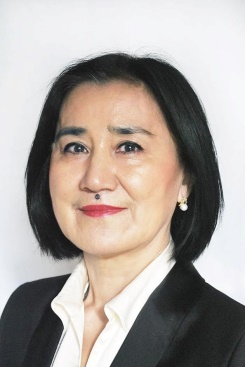 1. Фамилия Джаманкулова 2. Имя Кульжамал 3.Отчество Тологоновна4. Пол женский5. Дата рождения 30.05.19546. Место рождения Чуйский район, село Бириккен (ныне: Исык-Атинский район, с. Отогон)7. Национальность кыргыз